國立體育大學108年度「大學招生專業化發展試辦計畫」活動成果表活動名稱大學招生專業化發展計畫推動作法-個人申請資料審查評量尺規制定大學招生專業化發展計畫推動作法-個人申請資料審查評量尺規制定大學招生專業化發展計畫推動作法-個人申請資料審查評量尺規制定大學招生專業化發展計畫推動作法-個人申請資料審查評量尺規制定大學招生專業化發展計畫推動作法-個人申請資料審查評量尺規制定講者國立中央大學招生組周弘偉組長演講與會對象參與計畫學系之系主任及行政人員參加人數40活動日期108.12.30活動時間13:30-15:30活動地點305教室目的分享國立中央大學自第一期以來之計畫推動經驗、辦理計畫作法、尺規訂定方式及可能遭遇問題等，並針對本校送審之評量尺規進行審查回饋及建議，協助本校參與學系之評量尺規更加完善。二、活動成果各參與學系之評量尺規均為參與前述工作坊及校外委員審查後訂定之版本，未來將於109學年度個人申請審查前完成最終修正。三、照片集錦：至少3-8張，可自行增列表格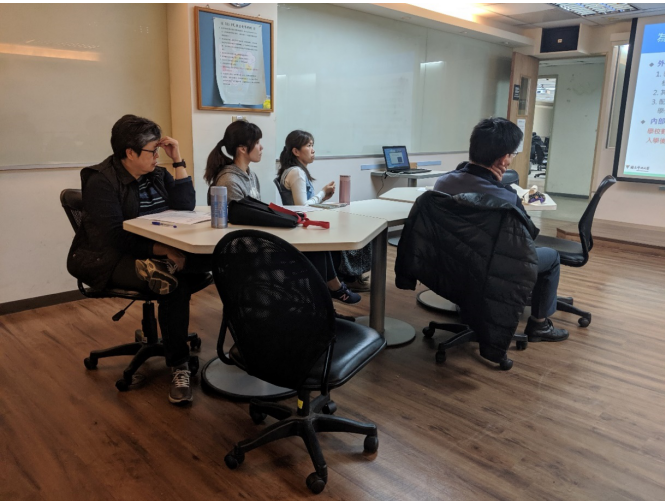 目的分享國立中央大學自第一期以來之計畫推動經驗、辦理計畫作法、尺規訂定方式及可能遭遇問題等，並針對本校送審之評量尺規進行審查回饋及建議，協助本校參與學系之評量尺規更加完善。二、活動成果各參與學系之評量尺規均為參與前述工作坊及校外委員審查後訂定之版本，未來將於109學年度個人申請審查前完成最終修正。三、照片集錦：至少3-8張，可自行增列表格目的分享國立中央大學自第一期以來之計畫推動經驗、辦理計畫作法、尺規訂定方式及可能遭遇問題等，並針對本校送審之評量尺規進行審查回饋及建議，協助本校參與學系之評量尺規更加完善。二、活動成果各參與學系之評量尺規均為參與前述工作坊及校外委員審查後訂定之版本，未來將於109學年度個人申請審查前完成最終修正。三、照片集錦：至少3-8張，可自行增列表格目的分享國立中央大學自第一期以來之計畫推動經驗、辦理計畫作法、尺規訂定方式及可能遭遇問題等，並針對本校送審之評量尺規進行審查回饋及建議，協助本校參與學系之評量尺規更加完善。二、活動成果各參與學系之評量尺規均為參與前述工作坊及校外委員審查後訂定之版本，未來將於109學年度個人申請審查前完成最終修正。三、照片集錦：至少3-8張，可自行增列表格目的分享國立中央大學自第一期以來之計畫推動經驗、辦理計畫作法、尺規訂定方式及可能遭遇問題等，並針對本校送審之評量尺規進行審查回饋及建議，協助本校參與學系之評量尺規更加完善。二、活動成果各參與學系之評量尺規均為參與前述工作坊及校外委員審查後訂定之版本，未來將於109學年度個人申請審查前完成最終修正。三、照片集錦：至少3-8張，可自行增列表格目的分享國立中央大學自第一期以來之計畫推動經驗、辦理計畫作法、尺規訂定方式及可能遭遇問題等，並針對本校送審之評量尺規進行審查回饋及建議，協助本校參與學系之評量尺規更加完善。二、活動成果各參與學系之評量尺規均為參與前述工作坊及校外委員審查後訂定之版本，未來將於109學年度個人申請審查前完成最終修正。三、照片集錦：至少3-8張，可自行增列表格照片說明： 108-12-30招生專業化工作坊照片說明： 108-12-30招生專業化工作坊照片說明： 108-12-30招生專業化工作坊照片說明： 108-12-30招生專業化工作坊照片說明： 108-12-30招生專業化工作坊照片說明： 108-12-30招生專業化工作坊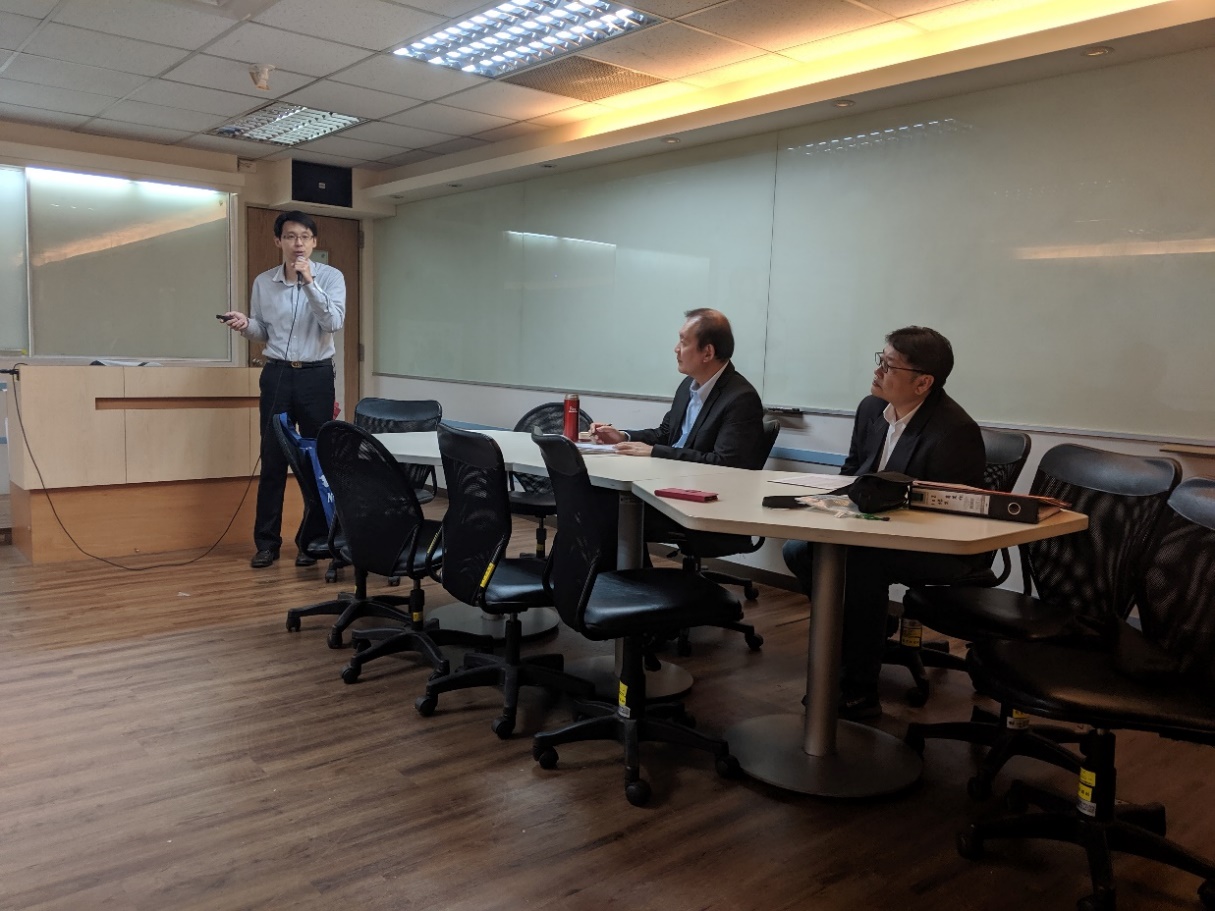 照片說明：108-12-30招生專業化工作坊照片說明：108-12-30招生專業化工作坊照片說明：108-12-30招生專業化工作坊照片說明：108-12-30招生專業化工作坊照片說明：108-12-30招生專業化工作坊照片說明：108-12-30招生專業化工作坊